             ҠАРАР                                                                                                        ПОСТАНОВЛЕНИЕ  04 февраль 2021 й.                                                    № 7                                 04 февраля  2021 г.О порядке создания, хранения, использования и восполнения резерва материальных ресурсов для ликвидации чрезвычайных ситуаций на территории сельского поселения Кызыльский  сельсовет муниципального района Альшеевский район  Республики Башкортостан         В соответствии с Конституцией Российской Федерации, Федеральными законами от 21.12.1994 г. № 68-ФЗ «О защите населения и территорий от чрезвычайных ситуаций природного и техногенного характера», от 06.10.2003 г. № 131-ФЗ «Об общих принципах организации местного самоуправления в Российской Федерации», постановлениями ,от 30.12.2003 г. № 794 «О единой государственной системе предупреждения и ликвидации чрезвычайных ситуаций»,  в целях создания резервов материальных ресурсов для ликвидации чрезвычайных ситуаций природного и техногенного характера на территории сельского поселения Кызыльский  сельсовет администрация сельского поселения   Кызыльский  сельсовет муниципального района Альшеевский район Республики Башкортостан                   п о с т а н о в л я е т: 1.  Утвердить прилагаемый порядок создания, хранения, использования и восполнения резерва материальных ресурсов для ликвидации чрезвычайных ситуаций на территории сельского поселения Кызыльский   сельсовет (Приложение 1).2. Утвердить прилагаемые номенклатуру и объемы резерва материальных ресурсов для ликвидации чрезвычайных ситуаций на территории сельского поселения Кызыльский  сельсовет (Приложение 2).3. Установить, что создание, хранение и восполнение резерва материальных ресурсов для ликвидации чрезвычайных ситуаций производится за счет средств бюджета  сельского поселения Кызыльский  сельсовет.4. Рекомендовать руководителям предприятий, организаций и учреждений, расположенных на территории сельского поселения Кызыльский  сельсовет, независимо от их организационно-правовых форм и форм собственности:4.1. создать соответствующие резервы материальных ресурсов для ликвидации чрезвычайных ситуаций локального характера;4.2. представлять информацию о создании, накоплении и использовании резервов материальных ресурсов уполномоченному на решение задач в области защиты населения и территории от чрезвычайных ситуаций и гражданской обороны в администрации сельского поселения  Кызыльский  сельсовет ежегодно в срок до 15 декабря текущего года.5. Уполномоченному на решение задач в области защиты населения и территории от чрезвычайных ситуаций и гражданской обороны в администрации сельского поселения Кызыльский  сельсовет представлять информацию о состоянии резерва материальных ресурсов для ликвидации чрезвычайных ситуаций на территории сельского поселения Кызыльский  сельсовет  в администрацию муниципального района Альшеевский район Республики Башкортостан  не реже 1 раза в год в срок до 25 декабря текущего года.6. Признать утратившим силу постановление администрации сельского поселения Кызыльский  сельсовет муниципального района Альшеевский район Республики Башкортостан от 01.11.2013 г. № 38 «О порядке создания, хранения, использования и восполнения резерва материальных ресурсов для ликвидации чрезвычайных ситуаций на территории сельского поселения Кызыльский  сельсовет муниципального района Альшеевский район Республики Башкортостан».7. Контроль выполнения настоящего постановления оставляю за собой.                          Глава сельского поселения                               Кызыльский   сельсовет                                                            Р.Ф.ИскандаровПриложение № 1 к постановлению администрации   сельского поселения  Кызыльский  сельсовет  муниципального района  Альшеевский район Республики Башкортостан  от 04.02.2021 года №7   Порядок  создания, хранения, использования и восполнения резерваматериальных ресурсов для ликвидации чрезвычайныхситуаций на территории  сельского поселения Кызыльский  сельсовет муниципального района Альшеевский район Республики Башкортостан1. Настоящий Порядок разработан в соответствии с Федеральными законами от 21.12.1994 г. № 68-ФЗ «О защите населения и территорий от чрезвычайных ситуаций природного и техногенного характера», от     06.10.2003 г. № 131-ФЗ «Об общих принципах организации местного самоуправления в Российской Федерации»  и определяет основные принципы создания, хранения, использования и восполнения резерва материальных ресурсов для ликвидации чрезвычайных ситуаций (далее – резервы материальных ресурсов).  2. Резервы материальных ресурсов создаются заблаговременно в целях экстренного привлечения необходимых средств для первоочередного жизнеобеспечения пострадавшего населения, развертывания и содержания временных пунктов проживания и питания пострадавших граждан, оказания им помощи, обеспечения аварийно-спасательных и аварийно-восстановительных работ в случае возникновения чрезвычайных ситуаций, а также при ликвидации угрозы и последствий чрезвычайных ситуаций. Резервы материальных ресурсов могут использоваться на иные цели, не связанные с ликвидацией чрезвычайных ситуаций, только на основании решений, принятых органом местного самоуправления  сельского поселения Кызыльский  сельсовет. 3. Резервы материальных ресурсов включают продовольствие, предметы первой необходимости, строительные материалы, медикаменты и нефтепродукты, другие материальные ресурсы. 4. Номенклатура и объемы резервов материальных ресурсов утверждаются  постановлением главы сельского поселения Кызыльский  сельсовет и устанавливаются исходя из прогнозируемых видов и масштабов чрезвычайных ситуаций, предполагаемого объема работ по их ликвидации, максимально возможного использования имеющихся сил и средств для ликвидации чрезвычайных ситуаций, а также для развертывания и содержания пункта временного размещения и питания пострадавших граждан исходя из условий обеспечения жизнедеятельности 20 человек пострадавшего населения в течение трех суток. 5. Создание, хранение и восполнение резервов материальных ресурсов осуществляется за счет средств бюджета сельского поселения Кызыльский  сельсовет, а также за счет внебюджетных источников.   6. Бюджетная заявка для создания резервов материальных ресурсов на планируемый год представляется уполномоченным на решение задач в области ГО и ЧС в соответствующий финансовый орган администрации сельского поселения Кызыльский  сельсовет до 1 сентября текущего года. 7. Органы, на которые возложены функции по созданию резервов материальных ресурсов: разрабатывают предложения по номенклатуре и объемам резервов материальных ресурсов; определяют места хранения резервов материальных ресурсов, отвечающие требованиям по условиям хранения и обеспечивающие возможность их доставки в зоны чрезвычайных ситуаций; заключают в объеме выделенных ассигнований договоры на поставку материальных ресурсов в резерв, а также на ответственное хранение и содержание резервов материальных ресурсов; организуют хранение, выпуск, доставку материальных ресурсов, находящихся в резерве потребителям в места чрезвычайных ситуаций; ведут учет и отчетность по операциям с резервом материальных ресурсов. 8. Общее руководство по созданию, хранению, использованию резервов материальных ресурсов возлагается на уполномоченного на решение задач в области гражданской обороны, предупреждения и ликвидации чрезвычайных ситуаций  сельского поселения Кызыльский  сельсовет и организации, создавшие резервы. 9. Материальные ресурсы, входящие в состав резервов материальных ресурсов, независимо от места их размещения, являются собственностью юридического лица, на чьи средства они созданы (приобретены). 10. В целях сокращения расходов на создание и хранение резервов материальных ресурсов, при необходимости соблюдения определенных условий их хранения, а также из-за непродолжительного гарантийного срока хранения (годности) некоторых материальных ресурсов, допускается заключение контрактов (договоров) с организациями, имеющими указанные материальные ресурсы в постоянном наличии, на их экстренную поставку в зону чрезвычайной ситуации (в срок не более 12 часов с момента доведения до организации информации о необходимости поставки резервов материальных ресурсов). Оплата материальных ресурсов осуществляется по факту их поставки в зону чрезвычайной ситуации за счет финансовых средств, выделяемых на ликвидацию чрезвычайной ситуации. 11. Решение о создании резервов материальных ресурсов в натуральном виде или заключении государственного контракта (договора) на их поставку в целях ликвидации последствий чрезвычайных ситуаций, в возможно короткий срок  в зону  чрезвычайной  ситуации  принимает орган местного самоуправления сельского поселения Кызыльский  сельсовет. В этом случае обеспечение хранения резервов материальных ресурсов, созданных в натуральном виде и организация их поставки в возможно короткий срок в зону чрезвычайной ситуации, возлагается на организацию, заключившую соответствующий контракт (договор) поставки. 12. Основной задачей хранения резервов материальных ресурсов является обеспечение их количественной и качественной сохранности в течение всего периода хранения, а также обеспечение постоянной готовности к быстрой выдаче для использования по предназначению. 13. Выпуск материальных ресурсов из резерва для ликвидации чрезвычайной ситуации осуществляется на основании решения комиссии сельского поселения Кызыльский  сельсовет по предупреждению и ликвидации чрезвычайных ситуаций и обеспечению. Решение о выпуске оформляется письменным распоряжением главы  администрации  сельского поселения Кызыльский  сельсовет.  14. Использование резервов материальных ресурсов осуществляется на безвозмездной или возмездной основе. 15. Предприятия, учреждения и организации, обратившиеся за помощью и получившие материальные ресурсы из резервов материальных ресурсов, организуют прием, хранение и целевое использование доставленных в зону чрезвычайной ситуации материальных ресурсов. 16. Отчет о наличии и использовании выделенных из резерва материальных ресурсов ведется администрацией сельского поселения в соответствии  с установленным на территории  сельского поселения Кызыльский  сельсовет  порядком.  17. Восполнение резервов материальных ресурсов, израсходованных при ликвидации чрезвычайных ситуаций, осуществляется за счет средств организаций, в интересах которых использовались материальные средства резерва. 18. По операциям с резервом материальных ресурсов должностные лица и граждане несут ответственность в порядке, установленном законодательством Российской Федерации и договорами. Приложение № 2 к постановлению администрации   сельского поселения  Кызыльский  сельсовет  муниципального района  Альшеевский район Республики Башкортостан  от 04.02.2021 года №7    Номенклатура и объем  резерва материальных ресурсовдля ликвидации чрезвычайных ситуаций на территориисельского поселения Кызыльский  сельсоветПримечания: 1. Потребность в продовольствии и пищевом сырье определена в соответствии с Нормами физиологических потребностей в пищевых веществах и энергии для различных групп населения Российской Федерации, утвержденными приказом Министра здравоохранения СССР № 5786-91 от 28 мая 1991 года - М.: Медицина. 1992. 2. Потребность в питьевой воде определена  в соответствии ГОСТ 22.3.006-87 В. «Нормы водоснабжения населения». БАШҠОРТОСТАН  РЕСПУБЛИКАҺЫӘЛШӘЙ РАЙОНЫМУНИЦИПАЛЬ РАЙОНЫНЫҢКЫЗЫЛ АУЫЛ СОВЕТЫАУЫЛ БИЛӘМӘҺЕХАКИМИӘТЕ(БАШҠОРТОСТАН РЕСПУБЛИКАҺЫӘЛШӘЙ РАЙОНЫКЫЗЫЛ АУЫЛ СОВЕТЫ)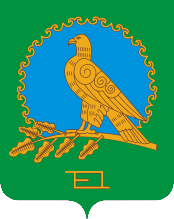               АДМИНИСТРАЦИЯСЕЛЬСКОГО ПОСЕЛЕНИЯКЫЗЫЛЬСКИЙ СЕЛЬСОВЕТМУНИЦИПАЛЬНОГО РАЙОНААЛЬШЕЕВСКИЙ РАЙОНРЕСПУБЛИКИ БАШКОРТОСТАН(КЫЗЫЛЬСКИЙ СЕЛЬСОВЕТАЛЬШЕЕВСКОГО  РАЙОНАРЕСПУБЛИКИ БАШКОРТОСТАН)№ п/п Наименование материальных средств Единица  измерения Количество   Место хранения материальных средств I. Продовольствие и пищевое сырьё    (из расчета снабжения 50 чел. на 3 суток)1 I. Продовольствие и пищевое сырьё    (из расчета снабжения 50 чел. на 3 суток)1 I. Продовольствие и пищевое сырьё    (из расчета снабжения 50 чел. на 3 суток)1 I. Продовольствие и пищевое сырьё    (из расчета снабжения 50 чел. на 3 суток)1 I. Продовольствие и пищевое сырьё    (из расчета снабжения 50 чел. на 3 суток)1  1Мука кг. 2,25  В соответствии с заключенным контрактом (договором)  2Хлеб кг. 37,50  В соответствии с заключенным контрактом (договором) 3 Крупы  кг. 9,00  В соответствии с заключенным контрактом (договором) 4 Макаронные изделия кг. 3,00  В соответствии с заключенным контрактом (договором)  5Мясо и мясопродукты кг. 9,00  В соответствии с заключенным контрактом (договором) 6Масло растительное, жиры кг. 4,50  В соответствии с заключенным контрактом (договором)  7Молоко,  молочные продукты кг. 30,00  В соответствии с заключенным контрактом (договором)  8Картофель  кг. 45,00  В соответствии с заключенным контрактом (договором)  9Соль кг. 3,00  В соответствии с заключенным контрактом (договором)  10Сахар кг. 6,00  В соответствии с заключенным контрактом (договором)  11Чай  кг. 0,15  В соответствии с заключенным контрактом (договором)  12Вода питьевая (бутилированная)2 литров 4650  В соответствии с заключенным контрактом (договором) II. Строительные  материалы II. Строительные  материалы II. Строительные  материалы II. Строительные  материалы II. Строительные  материалы    13ПГСтонн 1,0В соответствии с заключенным контрактом (договором)    14Шифер м. кв. 10,0 В соответствии с заключенным контрактом (договором)          15Гвозди тонн 0,05 В соответствии с заключенным контрактом (договором)    16 Доски необрезныекуб. м1,5В соответствии с заключенным контрактом (договором) III. Медикаменты и медицинское имущество III. Медикаменты и медицинское имущество III. Медикаменты и медицинское имущество III. Медикаменты и медицинское имущество III. Медикаменты и медицинское имущество    17 Медикаменты На 20 пострадавших На 20 пострадавших VI. Нефтепродукты VI. Нефтепродукты VI. Нефтепродукты VI. Нефтепродукты VI. Нефтепродукты    18 Автомобильный бензин тонн 0,05 В соответствии с заключенным контрактом (договором)    19 Дизельное топливо тонн 0,05 В соответствии с заключенным контрактом (договором) VI. Средства малой механизации, электрооборудование и запорная арматура VI. Средства малой механизации, электрооборудование и запорная арматура VI. Средства малой механизации, электрооборудование и запорная арматура VI. Средства малой механизации, электрооборудование и запорная арматура VI. Средства малой механизации, электрооборудование и запорная арматура    20 Насосное оборудование шт. 3 В соответствии с заключенным контрактом (договором)    21 Бензопила  шт. 1 В соответствии с заключенным контрактом (договором) VII. Дорожно-строительные материалы VII. Дорожно-строительные материалы VII. Дорожно-строительные материалы VII. Дорожно-строительные материалы VII. Дорожно-строительные материалы    22 Щебень  тонн 10  В соответствии с заключенным контрактом (договором)    23 Песок тонн 10  В соответствии с заключенным контрактом (договором) 